20 August 2020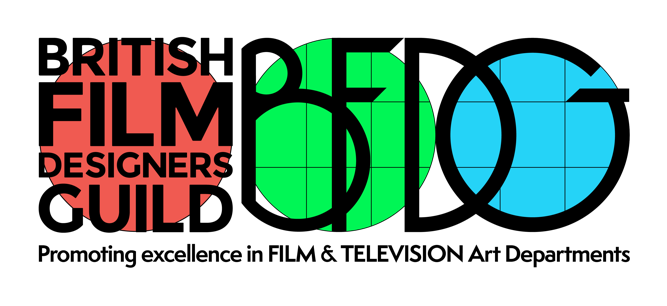 